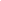 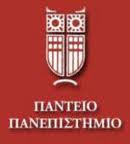 ΠΑΝΤΕΙΟΝ ΠΑΝΕΠΙΣΤΗΜΙΟ ΚΟΙΝΩΝΙΚΩΝ ΚΑΙ ΠΟΛΙΤΙΚΩΝ ΕΠΙΣΤΗΜΩΝΣΧΟΛΗ ΚΟΙΝΩΝΙΚΩΝ ΕΠΙΣΤΗΜΩΝ ΚΑΙ ΨΥΧΟΛΟΓΙΑΣΤΜΗΜΑ ΚΟΙΝΩΝΙΟΛΟΓΙΑΣΠρόγραμμα Μεταπτυχιακών Σπουδών«Κοινωνιολογία»ΕΞΕΤΑΣΤΕΑ ΥΛΗ KAI ΠΡΟΤΕΙΝΟΜΕΝΗ ΒΙΒΛΙΟΓΡΑΦΙΑΙούνιος 20211. Μεθοδολογία των Κοινωνικών ΕπιστημώνΕξεταστέα Ύλη:Οι φιλοσοφικές βάσεις των ποσοτικών και των ποιοτικών μεθόδων.Η σχέση θεωρίας και εμπειρικής έρευνας.Ποσοτικές και ποιοτικές μέθοδοι συλλογής και επεξεργασίας δεδομένων.Προτεινόμενη Βιβλιογραφία:Κυριαζή Ν., Η κοινωνιολογική έρευνα. Κριτική επισκόπηση των μεθόδων και των τεχνικών, Πεδίο, Αθήνα 2011.Λυδάκη Α., Ποιοτικές μέθοδοι της κοινωνικής έρευνας, Καστανιώτης,  Αθήνα 2012.Λυδάκη Α.,  Αναζητώντας το χαμένο Παράδειγμα: Επιτόπια έρευνα, κατανόηση, ερμηνεία, Παπαζήσης, Αθήνα 2016.2. Ελληνική και Ευρωπαϊκή ΚοινωνίαΕξεταστέα Ύλη:Κράτος, οικονομία και κοινωνία στην Ελλάδα του 20ου και 21ου αιώνα.Οι βασικές διαρθρωτικές αλλαγές στον οικονομικοκοινωνικό σχηματισμό και ο ρόλος του κράτους στη βιομηχανία, τον αγροτικό τομέα και την απασχόληση.Η ένταξη στην Ευρωπαϊκή Ένωση και οι επιπτώσεις της στη διαμόρφωση των εθνικών πολιτικών στον αγροτικό τομέα, τη βιομηχανία, το τραπεζικό σύστημα, την απασχόληση και την κοινωνική προστασία. Προτεινόμενη Βιβλιογραφία:Σακελλαρόπουλος Θ., Οικονομία και πολιτική στη σύγχρονη Ελλάδα, Τόμοι Α’ και Β’ Διόνικος, Αθήνα 2004. Μαραβέγιας Ν., Σακελλαρόπουλος Θ., (επιμ.), Ευρωπαϊκή ολοκλήρωση και Ελλάδα. Οικονομία, κοινωνία, πολιτικές, Διόνικος, Αθήνα 2006.3. Κοινωνική και Πολιτική ΘεωρίαΕξεταστέα Ύλη:Κλασσική κοινωνική θεωρία: Κόντ, Μάρξ, Ντυρκέμ, Βέμπερ, Ζίμελ.Σύγχρονη κοινωνική θεωρία: Δομολειτουργισμός, Θεωρία της Ορθολογικής Επιλογής, Συμβολική Διαντίδραση, Φαινομενολογική Κοινωνιολογία και Εθνομεθοδολογία, Θεωρία Δομοποίησης, Δομισμός, Μεταδομισμός και Μεταμοντερνισμός, Σχολή της Φρανκφούρτης.Προτεινόμενη Βιβλιογραφία:Αντωνοπούλου Μ., Οι κλασσικοί της κοινωνιολογίας. Κοινωνική θεωρία και νεότερη κοινωνία, Σαββάλας, Αθήνα, 2008.Craib I., Σύγχρονη κοινωνική θεωρία. Από τον Πάρσονς στον Χάμπερμας, Τόπος, Αθήνα 2011.Ritzer G. & Stepnisky J. Κλασική κοινωνιολογική θεωρία, Αθήνα, Gutenberg 2020.